ŽÁDOST O PŘIJETÍ DÍTĚTE K ZÁKLADNÍMU ŠKOLNÍMU VZDĚLÁVÁNÍ
Správní orgán (škola)Základní škola Zdounky, okres Kroměříž,  příspěvková organizaceZdounky 59, Zdounky 768 02Mgr. Lenka Beranová, ředitelka školyŽadatel (zákonný zástupce dítěte)Jméno a příjmení, datum narození:  ..………………………….……………………………………...Místo trvalého pobytu: ………………………………………………………………………………..Jiná adresa pro doručování: ………………………………………………………………………….Další kontaktní údaje (e-mail, telefon – nepovinné kontaktní údaje): ……………………………….Účastník řízení (dítě)Jméno a příjmení dítěte: ………….…………………………………………………………………...Datum narození: ………………………………………………………………………………………Trvalé bydliště: ……………………………………….…………………………………….................Byl již udělen odklad:   ANO   -   NEDoplňující informace k žádosti (pokud jsou uvedeny v kritériích školy, jsou potřebné k posouzení):……………………………………………………………………………………………………………………………………………………………………………………………………Žádám o přijetí dítěte k povinné školní docházce do Základní 
školy Zdounky, okres Kroměříž,  příspěvková organizace, ode dne 1. 9. 2021 do 1. ročníku.Základní škola Zdounky, okres Kroměříž,  příspěvková organizace je správcem osobních údajů. Informace o zpracování svých osobních údajů naleznete na www.zszdounky.cz. Se všemi podmínkami přijetí do základní školy jsem byl/a seznámen/a. Prohlašuji, že údaje, které jsem uvedl/a v žádosti, jsou pravdivé. V …………………………… dne ……………………………………..
Podpis zákonného zástupce: ………………………………………… Dotazník školní zralosti k zápisu do první třídyZ uvedených projevů podtrhněte ty, které se u dítěte projevují.- Neorientuje se v základních údajích: jméno – věk - bydliště- Nechce odejít od rodičů, brání se, pláče.- Nenavazuje kontakt, nemluví, je bázlivé, omezená slovní zásoba- Chování - bez zábran přílišná uvolněnost – strach – neklid – odmítá pracovat- Snadno se rozptýlí, je nesoustředěné.- Bez pomoci není schopno plnit příkazy.- Přerušuje práci, odmítá pracovat, vstává z místa, zpívá si, breptá.- Celkově se jeví se jako příliš dětské, hravé, rozumově opožděné.- Má potíže s vyjadřováním, má malou slovní zásobu.- Má problémy s výslovností: r, ř, sykavky, k, b, d, m, n.- Špatný řečový projev – není plynulý, zadrhává, koktá, mluví překotně - Má problémy s gramatikou – nesprávný slovosled, časování, skloňování- Má problémy s určováním geometrických tvarů.- Má problémy s určováním barev- Problémy s prostorovou orientací: vlevo - vpravo, vzadu - vpředu,    nahoře - dole- Problémy v matematických pojmech méně-více, určení počtu, číselnou řadu uvádí do…..- Při kreslení - kreslení levou rukou, nesprávné držení tužky,  celková neobratnost v jemné motorice- Tempo práce – pomalé - zbrklé- Jiné výraznější projevy:Souhlasím se zkoumáním školní zralosti mého dítěte:  ANO  -  NE *Škola mne informovala o tom, jak můžu dítěti do doby zahájení povinné školní docházky pomoci v jeho dalším rozvoji. Obdržel/a jsem Desatero pro rodiče.  ANO  -  NE *						_________________________________							podpis zákonného zástupce*nehodící šktrněte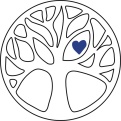 Základní škola Zdounky, okres Kroměříž, příspěvková organizace768 02 Zdounky 59tel.: 573 365 130, fax.: 573 365 939, email: skola@zszdounky.cz